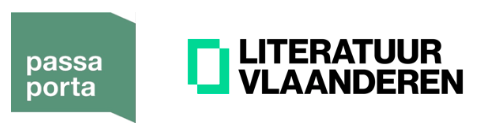 Aanvraagformulier 2022Residenties voor Vlaamse auteurs, in binnen- en buitenlandVoornaam:		
Naam:		Geboortedatum:	Adres:			Tel.:			
E-mail:			Website:			Voorkeursplek(ken):BUITENLANDItalië: Academia Belgica, Rome (2x)Nederland: Jan van Eyck Academie, Maastricht (najaar 2021 of voorjaar 2022)Eigen voorstel (2x)BINNENLANDBrussel: Passa Porta Workspace I & IIIngooigem: Het LijsternestAntwerpen: Zuidpool: neem contact op met Flore Opsomer.Watou: Huis van de Dichter: neem contact op met Huis van de Dichter.Wulveringem: Kasteel Beauvoorde: neem contact op met Sieglinde Steenkiste.Voorkeursperiode(s) (indien van toepassing):Recente publicaties:	Recente vertalingen:	Welke talen beheers je, naast het Nederlands?	Heb je voor je werk binnen- of buitenlandse prijzen ontvangen? Welke?Heb je al eerder deelgenomen aan een writer-in-residence project? Welk?Werkplan: omschrijf het manuscript of project waaraan je tijdens je residentie zult werken. Wat is je motivatie om een (buitenlands) verblijf op te nemen? Wat hoop je uit de residentie te halen? Is er een inhoudelijke link tussen het werkplan en de locatie?Stuur je aanvraag voor 11 juni 2021 ingevuld terug naar Magali Bosmans, residences@passaporta.be vergezeld van een korte bio en cv.